Nguyễn Văn A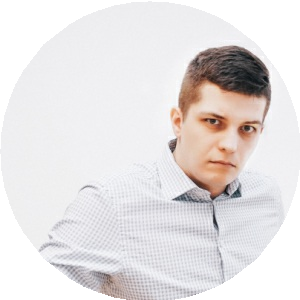 Giáo Viên nguyenvana@gmail.com	 0123456789	 Hà NộiMỤC TIÊU NGHỀ NGHIỆPÁp dụng những kinh nghiệm và kỹ năng để trở thành một giáo viên xuất sắc, giúp gia tăng hiệu quả làm việc và đóng góp vào sự phát triển của học sinhHỌC VẤNTRƯỜNG ĐẠI HỌC NGOẠI THƯƠNG HÀ NỘI10/2011 - 05/2015Chuyên ngành: Kinh tế đối ngoạiGPA: 3.58/4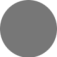 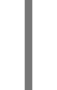 KINH NGHIỆM LÀM VIỆCTrường JOBNOW03/2015 - Hiện tạiTrung tâm JOBNOW11/2014 - 2/2015Trung tâm gia sư JOBNOW06/2014 - 011/2014HOẠT ĐỘNGGiáo viênĐảm bảo chất lượng chăm sóc và giáo dục trẻ theo tiêu chí của trường.Thực hiện nội dung chăm sóc và giáo dục trẻ theo lứa tuổi, nhóm lớp được phân công.Tổ chức hoạt động cho trẻ theo chế độ sinh hoạt & thời khoá biểuĐảm bảo biên soạn & dạy đúng chương trình GDMN theo lứa tuổi.Đảm bảo thực hiện đúng chế độ sinh hoạt của trẻ trong lớpTrợ giảngHỗ trợ giáo viên nước ngoài trong việc giảng dạy và quản lý lớp học.Tổ chức, tham gia các hoạt động học tập, vui chơi bổ ích cho học sinh.Gia sưSoạn giáo án.Giảng dạy theo chương trình .Thực hiện công tác giảng dạy, soạn bài, tổ chức các hoạt động chăm sóc, giáo dục theo kế hoạch đã đề ra.Làm đề kiểm tra, giám sát chất lượng giảng dạy.Thực hiện các công việc khác theo yêu cầu của cấp trênNhóm tình nguyện JOBNOW10/2013 - 08/2014Tình nguyện viênTập hợp các món quà và phân phát tới người vô gia cư.Chia sẻ, động viên họ vượt qua giai đoạn khó khăn, giúp họ có những suy nghĩ lạc quan.